קיצורי מקשים ב- Windowsחל על: Windows 10Windows 8.1Windows 7בחר את גירסת המוצר‏‏Windows 7התמיכה ב- Windows 7 הסתיימה ב-14 בינואר 2020אנו ממליצים לעבור למחשב PC שמפעיל Windows 10 כדי להמשיך לקבל עדכוני אבטחה מ- Microsoftלמד עודקיצורי מקשים הם מקשים או צירופי מקשים המספקים דרך חלופית לביצוע פעולות שבדרך כלל מבוצעות באמצעות עכבר. לחץ על אפשרות להלן והיא תיפתח ותציג טבלה של קיצורי דרך קשורים:הסתר הכלקיצורי מקשים כללייםקיצורי מקשים של תיבות דו-שיחהטבלה הבאה מכילה קיצורי מקשים לשימוש בתיבות דו-שיח.קיצורי מקשים עם מקש סמל של Windowsהטבלה הבאה מכילה קיצורי מקשים המשתמש במקש סמל Windows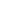 קיצורי מקשים בסייר Windowsקיצורי מקשים של שורת המשימותהטבלה הבאה מכילה קיצורי מקשים לעבודה עם פריטים בשולחן עבודה מרוחק.קיצורי מקשים של חיבור לשולחן עבודה מרוחק בשולחן העבודההטבלה הבאה מכילה קיצורי מקשים לעבודה עם חיבור לשולחן עבודה מרוחק.הערהCtrl+Alt+Break ו- Ctrl+Alt+End זמינים בכל ההפעלות של שולחן עבודה מרוחק, אפילו אם הגדרת את המחשב המרוחק לזהות את קיצורי המקשים של Windows.קיצורי מקשים של 'צייר'הטבלה הבאה כוללת קיצורי מקשים לעבודה עם 'צייר'.קיצורי מקשים של 'כתבן'הטבלה הבאה כוללת קיצורי מקשים לעבודה עם 'כתבן'.קיצורי מקשים של 'מחשבון'הטבלה הבאה מכילה קיצורי מקשים לעבודה עם 'מחשבון'.קיצורי מקשים עבור היומן של Windowsהטבלה הבאה כוללת קיצורי מקשים לעבודה עם היומן של Windows.קיצורי מקשים של מציג העזרה של Windowsהטבלה הבאה מכילה קיצורי מקשים לעבודה עם מציג העזרה.הקש על מקש זה לביצוע הפעולהF1הצגת עזרהCtrl + C (או Ctrl + Insert)העתקת הפריט שנבחרCtrl + Xגזירת הפריט שנבחרCtrl + V (או Shift + Insert)הדבקת הפריט שנבחרCtrl + Zביטול פעולהCtrl + Yביצוע פעולה מחדשDelete (או Ctrl + D)מחיקת הפריט שנבחר והעברתו אל סל המיחזורShift + Deleteמחיקת הפריט שנבחר מבלי להעביר אותו תחילה אל סל המיחזורF2שינוי שם הפריט שנבחרCtrl + חץ ימינההעברת הסמן לתחילת המילה הבאהCtrl + חץ שמאלההעברת הסמן לתחילת המילה הקודמתCtrl + חץ למטההעברת הסמן לתחילת הפיסקה הבאהCtrl + חץ למעלההעברת הסמן לתחילת הפיסקה הקודמתCtrl + Shift עם מקש חץבחירת בלוק של טקסטShift עם מקש חץ כלשהובחירת יותר מפריט אחד בחלון או בשולחן העבודה, או בחירת טקסט בתוך מסמךCtrl עם מקש חץ כלשהו + מקש רווחבחירת פריטים בודדים מרובים בחלון או בשולחן העבודהCtrl + Aבחירת כל הפריטים במסמך או בחלוןF3חיפוש קובץ או תיקיהAlt + Enterהצגת מאפיינים עבור הפריט שנבחרAlt + F4סגירת הפריט הפעיל או יציאה מהתוכנית הפעילהAlt + מקש רווחפתיחת תפריט הקיצור עבור החלון הפעילCtrl + F4סגירת המסמך הפעיל (בתוכניות המאפשרות לפתוח מסמכים מרובים בו-זמנית)Alt + Tabמעבר בין פריטים פתוחיםCtrl + Alt + Tabשימוש במקשי החצים כדי לעבור בין פריטים פתוחיםCtrl + גלגל גלילה של העכברשינוי הגודל של סמלים בשולחן העבודהמקש סמל Windows  + Tabמעבר בין תוכניות בשורת המשימות באמצעות Aero Flip 3-DCtrl+מקש סמל Windows  + Tabשימוש במקשי החצים כדי לעבור בין תוכניות בשורת המשימות באמצעות Aero Flip 3-DAlt + Escמעבר בין פריטים בסדר שבו הם נפתחוF6מעבר בין רכיבי המסך בחלון או בשולחן העבודהF4הצגת הרשימה של שורת הכתובת בסייר WindowsShift + F10הצגת תפריט הקיצור עבור הפריט שנבחרCtrl + Escפתיחת תפריט התחלהAlt + אות המסומנת בקו תחתוןהצגת התפריט המתאיםAlt + אות המסומנת בקו תחתוןביצוע פקודת התפריט (או פקודה אחרת המסומנת בקו תחתון)F10הפעלת שורת התפריטים בתוכנית הפעילהחץ ימינהפתיחת התפריט הבא מימין, או פתיחה של תפריט משנהחץ שמאלהפתיחת התפריט הבא משמאל, או סגירה של תפריט משנהF5 (או Ctrl + R)רענון החלון הפעילAlt + חץ למעלההצגת התיקיה רמה אחת כלפי מעלה בסייר WindowsEscביטול המשימה הנוכחיתCtrl + Shift + Escפתיחת מנהל המשימותShift בעת הכנסת תקליטורמניעת הפעלה אוטומטית של התקליטורAlt שמאלי + Shiftהחלפת שפת הקלט כאשר כמה שפות קלט זמינותCtrl+Shiftהחלפת פריסת לוח המקשים כאשר יש כמה פריסות לוח מקשים זמינותCtrl ימני או שמאלי + Shiftשינוי כיוון הקריאה של טקסט בשפות קריאה מימין לשמאלהקש על מקש זהכדי לבצע פעולה זוCtrl + Tabמעבר קדימה בין כרטיסיותCtrl + Shift + Tabמעבר אחורה בין כרטיסיותTabמעבר קדימה בין אפשרויותShift + Tabמעבר אחורה בין אפשרויותAlt + אות המסומנת בקו תחתוןביצוע הפקודה (או בחירת האפשרות) שמתאימה לאותה אותEnterהחלפת לחיצה על העכבר עבור פקודות רבות שנבחרומקש רווחבחירה או ניקוי של תיבת הסימון אם האפשרות הפעילה היא תיבת סימוןמקשי חציםבחירת לחצן אם האפשרות הפעילה היא קבוצה של לחצני אפשרויותF1הצגת עזרהF4הצגת הפריטים ברשימה הפעילהBackspaceפתיחת תיקיה רמה אחת למעלה אם נבחרה תיקיה בתיבת הדו-שיח 'שמירה בשם' או 'פתיחה'הקש על מקש זהכדי לבצע פעולה זומקש סמל Windows פתיחה או סגירה של תפריט התחלה.מקש סמל Windows  + השהיההצגת תיבת הדו-שיח 'מאפייני מערכת'.מקש סמל Windows  + Dהצגת שולחן העבודה.מקש סמל Windows  + M‏‏מזעור כל החלונות.מקש סמל Windows  + Shift + Mשחזור חלונות ממוזערים לשולחן העבודה.מקש סמל Windows  + Eפתיחת המחשב.מקש סמל Windows  + Fחיפוש מחשבים (אם אתה מחובר לרשת).מקש סמל Windows  + Lנעילת המחשב או החלפת משתמשים.מקש סמל Windows  + Rפתיחת תיבת הדו-שיח 'הפעלה'.מקש סמל Windows  + Tמעבר בין תוכניות בשורת המשימות.מקש סמל Windows  + מספרהפעלת התוכנית המוצמדת לשורת המשימות במיקום שמציין המספר. אם התוכנית כבר פועלת, מעבר לתוכנית זו.Shift+מקש סמל Windows  + מספרהפעלת מופע חדש של התוכנית המוצמדת לשורת המשימות במיקום שמציין המספר.Ctrl+מקש סמל Windows  + מספרמעבר אל החלון הפעיל האחרון של התוכנית המוצמדת לשורת המשימות במיקום שמציין המספר.Alt+מקש סמל Windows  + מספרפתיחת רשימת הקפיצה עבור התוכנית המוצמדת לשורת המשימות במיקום שמציין המספר.מקש סמל Windows  + Tabמעבר בין תוכניות בשורת המשימות באמצעות Aero Flip 3-D.Ctrl+מקש סמל Windows  + Tabשימוש במקשי החצים כדי לעבור בין תוכניות בשורת המשימות באמצעות Aero Flip 3-D.Ctrl+מקש סמל Windows  + Bמעבר לתוכנית שהציגה הודעה באזור ההודעות.מקש סמל Windows  + מקש רווחתצוגה מקדימה של שולחן העבודה.מקש סמל Windows  + חץ למעלההגדלת החלון.מקש סמל Windows  + חץ שמאלההגדלת החלון בצד השמאלי של המסך.מקש סמל Windows  + חץ ימינההגדלת החלון בצד הימני של המסך.מקש סמל Windows  + חץ למטהמזעור החלון.מקש סמל Windows  + Homeמזעור כל החלונות מלבד החלון הפעיל.מקש סמל Windows  + Shift + חץ למעלהמתיחת החלון כלפי מעלה וכלפי מטה במסך.מקש סמל Windows  + Shift + חץ שמאלה או חץ ימינההעברת חלון מצג אחד לאחר.מקש סמל Windows  + Pבחירת מצב תצוגת מצגת.מקש סמל Windows  + Gמעבר בין גאדג'טים.מקש סמל Windows  + Uפתיחת 'מרכז נוחות הגישה'.מקש סמל Windows  + Xפתיחת מרכז הניידות של Windows.הקש על מקש זהכדי לבצע פעולה זוCtrl + Nפתיחת חלון חדשCtrl + Wסגירת החלון הנוכחיCtrl + Shift + Nיצירת תיקיה חדשהEndהצגת התחתית של החלון הפעילHomeהצגת החלק העליון של החלון הפעילF11הגדלה או מזעור של החלון הפעילCtrl + נקודה (.)סיבוב תמונה בכיוון השעוןCtrl + פסיק (,)סיבוב תמונה נגד כיוון השעוןNum Lock + כוכבית (*) במקלדת נומריתהצגת כל תיקיות המשנה מתחת לתיקיה שנבחרהNum Lock + סימן חיבור (+) במקלדת נומריתהצגת התוכן של תיקיה שנבחרהNum Lock + סימן חיסור (-) במקלדת נומריתכיווץ התיקיה שנבחרהחץ שמאלהכיווץ הבחירה הנוכחית (אם היא מורחבת), או בחירת תיקיית האבAlt + Enterפתיחת תיבת הדו-שיח 'מאפיינים' עבור הפריט שנבחרAlt + Pהצגת חלונית התצוגה המקדימהAlt + חץ שמאלההצגת התיקיה הקודמתBackspaceהצגת התיקיה הקודמתחץ ימינההצגת הבחירה הנוכחית (אם היא מכווצת) או בחירת תיקיית המשנה הראשונהAlt + חץ ימינההצגת התיקיה הבאהAlt + חץ למעלההצגת תיקיית האבCtrl + Shift + Eהצגת כל התיקיות מעל התיקיה שנבחרהCtrl + גלגל גלילה של העכברשינוי הגודל והמראה של סמלי הקובץ והתיקיהAlt + Dבחירה בשורת הכתובת Ctrl + E בחירת תיבת החיפוש Ctrl + F בחירת תיבת החיפושהקש על מקש זהכדי לבצע פעולה זוShift + לחיצה על לחצן שורת המשימותפתיחת תוכנית או פתיחה מהירה של מופע אחר של התוכניתCtrl + ‏Shift + לחיצה על לחצן שורת המשימותפתיחת תוכנית כמנהל מערכתShift + לחיצה באמצעות לחצן העכבר הימני על לחצן שורת המשימותהצגת תפריט החלון עבור התוכניתShift + לחיצה באמצעות לחצן העכבר הימני על לחצן שורת המשימות של קבוצההצגת תפריט החלון עבור הקבוצהCtrl + לחיצה על לחצן שורת המשימות של קבוצהמעבר בין חלונות הקבוצההקש על מקש זהכדי לבצע פעולה זוAlt + Page Upמעבר בין אפליקציות משמאל לימיןAlt + Page Downמעבר בין אפליקציות מימין לשמאלAlt + Insertמעבר בין תוכניות לפי סדר הפעלתן.Alt + Homeהצגת תפריט 'התחלה'.Ctrl + Alt + Breakמעבר בין חלון למסך מלא Ctrl + Alt + Endהצגת תיבת הדו-שיח אבטחת WindowsAlt + Deleteהצגת תפריט המערכת.Ctrl + Alt + סימן חיסור (-) במקלדת הנומריתמיקום עותק של החלון הפעיל, בלקוח, בלוח שרת המסוף (פונקציונליות זהה לזו של הקשה על Alt + PrtScn במחשב המקומי).Ctrl + Alt + סימן חיבור (+) במקלדת הנומריתמיקום עותק של כל אזור חלון הלקוח בלוח שרת המסוף (פונקציונליות זהה לזו של הקשה על PrtScn במחשב המקומי).Ctrl + Alt + חץ ימינהמעבר מפקדי שולחן העבודה המרוחק לשליטה בתוכנית המארחת (לדוגמה, לחצן או תיבת טקסט). אפשרות זו שימושית כאשר הפקדים של שולחן העבודה המרוחק מוטבעים בתוכנית אחרת (מארח אחר).Ctrl + Alt + חץ שמאלהמעבר מפקדי שולחן העבודה המרוחק לשליטה בתוכנית המארחת (לדוגמה, לחצן או תיבת טקסט). אפשרות זו שימושית כאשר הפקדים של שולחן העבודה המרוחק מוטבעים בתוכנית אחרת (מארח אחר).הקש על מקש זהכדי לבצע פעולה זוCtrl + Nיצירת תמונה חדשהCtrl + Oפתיחת תמונה קיימתCtrl + Sשמירת שינויים בתמונהF12שמירת התמונה כקובץ חדשCtrl + Pהדפסת תמונהAlt + F4סגירת תמונה וחלון 'צייר' שלהCtrl + Zביטול שינויCtrl + Yביצוע חוזר של שינויCtrl + Aבחירת התמונה כולהCtrl + Xגזירת קטע שנבחרCtrl + Cהעתקת קטע שנבחר ללוחCtrl + Vהדבקת קטע שנבחר מהלוחחץ ימינההזזת הפריט שנבחר או הצורה הפעילה פיקסל אחד ימינהחץ שמאלההזזת הפריט שנבחר או הצורה הפעילה פיקסל אחד שמאלהחץ למטההזזת הפריט שנבחר או הצורה הפעילה פיקסל אחד למטהחץ למעלההזזת הפריט שנבחר או הצורה הפעילה פיקסל אחד למעלהEscביטול בחירהDeleteמחיקת הבחירהCtrl + Bהדגשת הטקסט שנבחרCtrl + +‎הרחבת מברשת, קו או מיתאר צורה בפיקסל אחד‎Ctrl + -‎הצרת מברשת, קו או מיתאר צורה בפיקסל אחדCtrl + Uסימון הטקסט שנבחר בקו תחתוןCtrl + Eפתיחת תיבת הדו-שיח 'מאפיינים'Ctrl + Wפתיחת תיבת הדו-שיח 'שינוי גודל והטיה'Ctrl + Page Upהגדלת התצוגהCtrl + Page Downהקטנת התצוגהF11הצגת תמונה במצב מסך מלאCtrl + Rהצגה או הסתרה של הסרגלCtrl + Gהצגה או הסתרה של קווי הרשת F10 או Alt הצגת תיאורי מקשים Shift + F10 הצגת תפריט הקיצור הנוכחי F1 פתיחת העזרה של 'צייר'הקש על מקש זהכדי לבצע פעולה זוCtrl + Nיצירת מסמך חדשCtrl + Oפתיחת מסמך קייםCtrl + Sשמירת שינויים במסמךF12שמירת המסמך כקובץ חדשCtrl + Pהדפסת מסמךAlt + F4סגירת 'כתבן'Ctrl + Zביטול שינויCtrl + Yביצוע חוזר של שינויCtrl + Aבחירת המסמך כולוCtrl + Xגזירת קטע שנבחרCtrl + Cהעתקת קטע שנבחר ללוחCtrl + Vהדבקת קטע שנבחר מהלוחCtrl + Bהדגש את הטקסט שנבחרCtrl + Iהטיית הטקסט שנבחרCtrl + Uסימון הטקסט שנבחר בקו תחתוןCtrl + =הפיכת הטקסט שנבחר לטקסט בכתב תחתיCtrl + Shift + =הפיכת הטקסט שנבחר לטקסט בכתב עיליCtrl + Lיישור הטקסט לשמאלCtrl + Eיישור הטקסט למרכזCtrl + Rיישור הטקסט לימיןCtrl + Jיישור הטקסט לשני הצדדיםCtrl + 1קביעת מרווח בודד בין שורותCtrl + 2קביעת מרווח כפול בין שורותCtrl + 5קביעת מרווח בין שורות של 1.5Ctrl + Shift + >הגדלת הגופןCtrl + Shift + <הקטנת הגופןCtrl + Shift + Aשינוי כל התווים לאותיות רישיותCtrl + Shift + Lשינוי סגנון התבליטיםCtrl + Dהוספת ציור של 'צייר' של MicrosoftCtrl + Fחיפוש טקסט במסמךF3חיפוש המופע הבא של הטקסט בתיבת הדו-שיח 'חיפוש'Ctrl + Hהחלפת טקסט במסמך Ctrl + חץ שמאלה הזזת הסמן מילה אחת שמאלה Ctrl + חץ ימינה העברת הסמן מילה אחת ימינה Ctrl + חץ למעלה העברת הסמן לשורה שמעל Ctrl + חץ למטה העברת הסמן לשורה שמתחת Ctrl + Home מעבר לתחילת המסמך Ctrl + End מעבר לסוף המסמך Ctrl + Page Up מעבר עמוד אחד למעלה Ctrl + Page Down מעבר עמוד אחד למטה Ctrl + Delete מחיקת המילה הבאה F10 הצגת תיאורי מקשים Shift + F10 הצגת תפריט הקיצור הנוכחי F1 פתיחת העזרה של 'כתבן'הקש על מקש זהכדי לבצע פעולה זו‎Alt + 1‎מעבר למצב רגיל‎Alt + 2מעבר למצב מדעי‎Alt + 3‎מעבר למצב מתכנתAlt + 4מעבר למצב סטטיסטיקהCtrl + Eפתיחת חישובי תאריכיםCtrl + Hהפעלה או ביטול של היסטוריית החישוביםCtrl + Uפתיחה של המרת יחידותAlt + Cחישוב או פתרון חישובי תאריכים וגליונות עבודהF1פתיחת העזרה של 'מחשבון'Ctrl + Qלחיצה על לחצן M-Ctrl + Pלחיצה על לחצן M+Ctrl + Mלחיצה על לחצן MSCtrl + Rלחיצה על לחצן MRCtrl + Lלחיצה על לחצן MC%לחיצה על לחצן %‏‏F9לחיצה על לחצן +/-‎/לחיצה על לחצן /*לחיצה על לחצן *+לחיצה על לחצן +-לחיצה על לחצן –Rלחיצה על לחצן ‎1/×‎@לחיצה על לחצן שורש ריבועי‎0–9לחיצה על לחצני הספרות (0-9)=לחיצה על לחצן =.לחיצה על לחצן . (נקודה עשרונית)Backspaceלחיצה על לחצן BackspaceEscלחיצה על לחצן CDelלחיצה על לחצן CECtrl + Shift + Dניקוי היסטוריית החישוביםF2עריכת היסטוריית החישוביםמקש חץ למעלהניווט כלפי מעלה בהיסטוריית החישוביםמקש חץ למטהניווט כלפי מטה בהיסטוריית החישוביםEscביטול העריכה של היסטוריית החישוביםEnterחישוב מחדש של היסטוריית החישובים לאחר עריכהF3בחירה באפשרות מעלות במצב מדעיF4בחירה באפשרות רדיאנים במצב מדעיF5בחירה באפשרות שיפועים במצב מדעיIלחיצה על לחצן Inv במצב מדעיDלחיצה על לחצן Mod במצב מדעיCtrl + Sלחיצה על לחצן sinh במצב מדעיCtrl + Oלחיצה על לחצן cosh במצב מדעיCtrl + Tלחיצה על לחצן tanh במצב מדעי(לחיצה על לחצן ( במצב מדעי)לחיצה על לחצן ) במצב מדעי N לחיצה על לחצן ln במצב מדעי ; לחיצה על לחצן Int במצב מדעי S לחיצה על לחצן sin במצב מדעי O לחיצה על לחצן cos במצב מדעי T לחיצה על לחצן tan במצב מדעי M לחיצה על לחצן dms במצב מדעי P לחיצה על לחצן pi במצב מדעי V לחיצה על לחצן F-E במצב מדעי X לחיצה על לחצן Exp במצב מדעי Q לחיצה על לחצן x^2 במצב מדעי Y לחיצה על לחצן x^y במצב מדעי # לחיצה על לחצן x^3 במצב מדעי L לחיצה על לחצן log במצב מדעי ! לחיצה על לחצן n!‎ במצב מדעי Ctrl + Y לחיצה על לחצן y√x במצב מדעי Ctrl + B לחיצה על לחצן ‎3√x‎ במצב מדעי Ctrl + G לחיצה על לחצן 10x במצב מדעי F5 בחירה באפשרות Hex במצב מתכנת F6 בחירה באפשרות Dec במצב מתכנת F7 בחירה באפשרות Oct במצב מתכנת F8 בחירה באפשרות Bin במצב מתכנת F12 בחירה באפשרות Qword במצב מתכנת F2בחירה באפשרות Dword במצב מתכנת  F3 בחירה באפשרות Word במצב מתכנת F4 בחירה באפשרות Byte במצב מתכנת K לחיצה על לחצן RoR במצב מתכנת J לחיצה על לחצן RoL במצב מתכנת < לחיצה על לחצן Lsh במצב מתכנת > לחיצה על לחצן Rsh במצב מתכנת % לחיצה על לחצן Mod במצב מתכנת (לחיצה על לחצן ) במצב מתכנת)  לחיצה על לחצן ( במצב מתכנת | לחיצה על לחצן Or במצב מתכנת ^ לחיצה על לחצן Xor במצב מתכנת ~ לחיצה על לחצן Not במצב מתכנת & לחיצה על לחצן And במצב מתכנת A–Fלחיצה על הלחצנים A–F במצב מתכנת מקש רווח החלפת המצב של ערך הסיבית במצב מתכנת A לחיצה על לחצן ממוצע במצב סטטיסטיקה Ctrl + A לחיצה על לחצן ממוצע ריבועים במצב סטטיסטיקה S  לחיצה על לחצן סכום במצב סטטיסטיקהCtrl+S  לחיצה על לחצן סכום ריבועים במצב סטטיסטיקה T  לחיצה על לחצן סטיית תקן במצב סטטיסטיקה Ctrl+T  לחיצה על לחצן סטיית תקן הופכית במצב סטטיסטיקה D לחיצה על לחצן CAD במצב סטטיסטיקההקש על מקש זהכדי לבצע פעולה זוCtrl + Nיצירת פתק חדשCtrl + Oפתיחת פתק שהיה בשימוש לאחרונהCtrl + Sשמירת שינויים בפתקCtrl + Shift + Vהעברת פתק לתיקיה ספציפיתCtrl + Pהדפסת פתקAlt + F4סגירת פתק וחלון היומן שלוCtrl + Zביטול שינויCtrl + Yביצוע חוזר של שינויCtrl + Aבחירת כל הפריטים בעמודCtrl + Xגזירת קטע שנבחרCtrl + Cהעתקת קטע שנבחר ללוח Ctrl + V הדבקת קטע שנבחר מהלוח Esc ביטול בחירה Delete מחיקת הבחירה Ctrl + F הפעלת חיפוש בסיסי Ctrl + G מעבר אל עמוד F5 רענון תוצאות חיפוש F5 רענון רשימת הפתקים F6 מעבר בין רשימת פתקים לפתק Ctrl + Shift + C הצגת תפריט קיצור עבור כותרות עמודות ברשימת פתקיםF11  הצגת פתק במצב מסך מלא F1 פתיחת העזרה של היומןהקש על מקש זהכדי לבצע פעולה זוAlt + Cהצגת תוכן הענייניםAlt + Nהצגת תפריט הגדרות החיבורF10הצגת תפריט אפשרויותAlt + חץ שמאלהחזרה לנושא שהוצג קודם לכןAlt + חץ ימינהמעבר לנושא הבא (שהוצג קודם לכן)Alt + Aהצגת דף תמיכת הלקוחותAlt + Homeהצגת דף הבית של העזרה והתמיכהHomeמעבר לתחילת הנושאEndמעבר לסוף הנושאCtrl + Fחיפוש בנושא הנוכחיCtrl + Pהדפסת נושא F3 העברת הסמן אל תיבת החיפוש